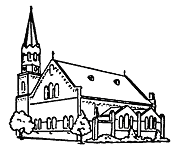 Protestantse gemeente te Zaamslag22 maart 2020, 10.00 uur4de zondag van de Veertig DagenKorte dienst i.v.m. de coronacrisisvoorganger: Ds Gerard de LangLector: Elise de Putter-van Esorganist: Johan HamelinkOrgelspel: Komm, Heiliger Geist, Herre Gott (Johann Sebastian Bach)Begroeting en mededelingenVotum en korte gebedsstilteBemoediging en groetPsalm 122 (tekst)Hoe sprong mijn hart hoog op in mij,toen men mij zeide: “Gord u aanom naar des HEREN huis te gaan!Kom, ga met ons en doe als wij!”Jeruzalem, dat ik bemin,wij treden uwe poorten in,u, Godsstad, mogen wij ontmoeten!Jeruzalem, van ver aanschouwd,wel saamgevoegd en welgebouwd,o schone stede die wij groeten.Hoe zijn de stammen opgegaan!Hier gingen ons de voeten voorder pelgrims die de HEER verkoor,hier, waar uw heilge muren staan!Jeruzalem, dat ik bemin,wij treden uwe poorten innaar ’s HEREN woord, om zijns naams ere!Zo is het Israël gezegd:hier zijn de zetels van het recht,de troon waar David zal regeren!Psalm 122 (melodie)Gebed1 Korintiërs 1Broeders en zusters in Christus, De boodschap over het ​kruis​ is dwaasheid voor wie verloren gaan, maar voor ons die worden gered is het de kracht van God. Heeft God de wijsheid van de wereld niet in dwaasheid veranderd? De ​Joden​ vragen om wonderen en de Grieken zoeken wijsheid, maar wij verkondigen een gekruisigde Christus, voor ​Joden​ aanstootgevend en voor heidenen dwaas. Voor wie geroepen zijn, is ​Christus​ Gods kracht en wijsheid.Lied 578 (melodie)BrammetjeProfetenlezing: Exodus 7: 8 – 25 8De HEER zei tegen ​Mozes​ en ​Aäron: 9‘Als de ​farao​ jullie om een wonder vraagt, moet jij, Mozes, tegen ​Aäron​ zeggen dat hij voor de ogen van de ​farao​ zijn staf op de grond gooit; die staf zal dan een grote slang worden.’ 10Mozes​ en ​Aäron​ gingen naar de ​farao​ en de-den wat de HEER hun had opgedragen. Voor de ogen van de ​farao​ en zijn hovelingen gooide ​Aäron​ zijn staf op de grond, en de staf verander-de in een slang. 11De ​farao​ liet op zijn beurt de geleerden en to-venaars komen, en deze Egyptische magiërs be-reikten met hun toverformules hetzelfde. 12Ie-der gooide zijn staf neer, en elke staf verander-de in een slang. Maar de staf van ​Aäron​ verslond alle andere staven. 13Toch bleef de ​farao​ onverzettelijk, hij wilde niet naar ​Mozes​ en ​Aäron​ luisteren, zoals de HEER gezegd had.14De HEER zei tegen ​Mozes: ‘De ​farao​ blijft hard-nekkig weigeren het volk te laten gaan. 15Ga morgenochtend naar hem toe, wanneer hij naar de rivier gaat. Wacht hem daar op, aan de oever van de ​Nijl, met in je hand de staf die in een slang veranderde. 16Je moet het volgende tegen de ​farao​ zeggen: “De HEER, de God van de Hebreeën, heeft mij naar u toe gestuurd om te zeggen: ‘Laat mijn volk gaan om mij in de woestijn te vereren.’ Tot nu toe hebt u niet willen luisteren. 17Daarom – zo zegt de HEER – zal hij u laten zien wie hij is. Ik zal met deze staf op het water van de ​Nijl​ slaan, en dat zal dan in ​bloed​ veranderen. 18De vissen gaan dood en de rivier zal zo gaan stinken dat de ​Egyptenaren​ het wel zullen laten nog van het water te drinken.”’19Toen zei de HEER tegen ​Mozes: ‘Zeg tegen ​Aäron​ dat hij zijn staf geheven houdt boven het water van ​Egypte, boven rivieren, kanalen en moerassen, boven elke plaats waar water is. Overal in ​Egypte​ zal het water dan in ​bloed​ veranderen, tot in de houten en stenen water-bakken toe.’ 20Mozes​ en ​Aäron​ deden wat de HEER hun opdroeg. Voor de ogen van de ​farao​ en zijn hovelingen hield ​Aäron​ zijn staf geheven boven de ​Nijl​ en sloeg ermee op het water, en toen veranderde het Nijlwater in ​bloed. 21De vissen gingen dood en de rivier stonk zo dat de ​Egyp-tenaren​ er niet meer uit konden drinken. Overal in ​Egypte​ was ​bloed. 22Maar de Egyptische magiërs bereikten met hun toverformules hetzelfde. Daarom bleef de ​farao​ onverzettelijk, hij wilde niet naar ​Mozes​ en ​Aä-ron​ luisteren, zoals de HEER gezegd had. 23Ook dit teken bracht hem niet tot andere gedachten, hij keerde zich om en ging terug naar zijn paleis. 24Omdat de ​Egyptenaren​ het water uit de ​Nijl​ niet meer konden drinken, moesten ze in de omgeving van de ​Nijl​ naar drinkwater graven. 25Zeven dagen duurde de plaag waarmee de HEER de ​Nijl​ had getroffen.Lied 911 (tekst) Rots waaruit het leven welt, berg mij voor het wreed geweld;laat het water met het bloed dat Gij stort in overvloed als een bron van Sion zijn, die ontspringt in de woestijn. Wat ik in mijn handen houd is uw kruis tot mijn behoud. Gij die naakten overkleedt, die tot redding zijt gereed, die melaatsen rein doet zijn, kleed mij, red mij, maak mij rein.Lied 911 (melodie) PreekOrgelspel: O Lamm Gottes unschuldig (Johann Sebastian Bach)Dankzegging, voorbede, stil gebed, Onze VaderSlotlied: Psalm  105 (tekst)Loof God de HEER, en laat ons blijdezijn glorierijke naam belijden.Meld ieder volk en elk geslachtde wonderen die God volbracht.Gij die van harte zoekt de HEER,verblijdt u, geef zijn naam de eer.Vraag naar des HEREN grote daden;zoek zijn nabijheid, zijn genade.Gedenk hoe Hij zijn oordeel velt,zijn wonderen ten teken stelt,volk dat op Abram u beroemt,met Jakobs nieuwe naam genoemd.Slotlied: Psalm 105 (melodie)ZegenGemeente: Amen. (gesproken)Orgelspel: Ciacona in E (Dietrich Buxtehude)